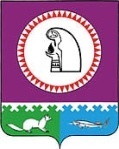 Об   утверждении   Положения о  порядкевыдачи разрешений на снос (вырубку), обрезку, пересадку зеленых насаждений на  территории городского поселения Октябрьское В соответствии с  Лесным  кодексом Российской Федерации, Градостроительным кодексом Российской Федерации, Земельным кодексом Российской Федерации, Федеральным законом от 06.10.2003 №131-ФЗ «Об общих принципах организации местного самоуправления в Российской Федерации», Федеральным законом от 10.01.2002 №7-ФЗ «Об охране окружающей среды», Законом Ханты-Мансийского автономного округа - Югры от 11.06.2010 №102-оз «Об административных правонарушениях», Уставом городского поселения Октябрьское, в целях поддержания и улучшения экологического фона городского поселения Октябрьское, повышения ответственности за сохранность на территории городского поселения Октябрьское зеленых насаждений, а также возмещения в установленном порядке вреда, нанесенного окружающей среде действиями физических, должностных и юридических лиц, Совет депутатов городского поселения Октябрьское РЕШИЛ:1. Утвердить Положение о порядке выдачи разрешений на снос (вырубку), обрезку, пересадку зеленых насаждений на  территории городского поселения Октябрьское согласно приложению.         2. Обнародовать настоящее решение путем размещения на официальном сайте городского поселения Октябрьское в сети Интернет (www.admoktpos.ru).         3. Решение вступает в силу после его официального обнародования.         4. Контроль за исполнением настоящего решения возложить на  постоянную комиссию Совета депутатов городского поселения Октябрьское по экономике и природопользованию (Медведева А.А.).Глава городского                                                    Заместитель председателя Совета депутатов поселения Октябрьское                                          городского поселения Октябрьское                                                                                                                                                                                    ______________В.В.Сенченков                              _______________ А.Ф. Дорошенко«___»_____________2015 года                               «___»________________2015 годаПриложение к решению Совета депутатов городского поселения Октябрьское от «19» июня 2015 № 117ПОЛОЖЕНИЕ О ПОРЯДКЕ   ВЫДАЧИ РАЗРЕШЕНИЙ НА СНОС (ВЫРУБКУ), ОБРЕЗКУ, ПЕРЕСАДКУ ЗЕЛЕНЫХ НАСАЖДЕНИЙ НА ТЕРРИТОРИИ ГОРОДСКОГО ПОСЕЛЕНИЯ ОКТЯБРЬСКОЕ 1. Общие положения 1.1. Настоящее Положение о Порядке выдачи разрешений на снос (вырубку), обрезку, пересадку зеленых насаждений на территории городского поселения Октябрьское (далее - Положение) устанавливает единый порядок  сноса (вырубки), обрезки, пересадки зеленых насаждений на земельных участках, государственная собственность на которые не разграничена, а так же на земельных участках, являющихся собственностью муниципального образования городское поселение Октябрьское. 1.2. Основные понятия, используемые в настоящем Положении:Зеленые насаждения – любая естественная или искусственно созданная древесно-кустарниковая и травянистая растительность, произрастающая на территории города, кроме растительности лесов.К зеленым насаждениям относятся:дерево - растение, имеющее четко выраженный деревянистый ствол, несущее боковые ветви и верхушечный побег;кустарник - многолетнее растение, ветвящееся у самой поверхности почвы (в отличие от деревьев) и не имеющее во взрослом состоянии главного ствола;травяной покров - газон, естественная травяная растительность.Охрана зеленых насаждений - система правовых, организационных, экономических мер, направленных на создание, сохранение и воспроизводство зеленых насаждений, зеленых территорий и зеленых массивов.Повреждение зеленых насаждений - причинение вреда кроне, стволу, корневой системе растений, не влекущее прекращение роста (повреждение ветвей, корневой системы, нарушение целостности коры, нарушение целостности напочвенного покрова, загрязнение зеленых насаждений либо почвы в корневой системе вредными веществами, поджог и иное причинение вреда).Уничтожение зеленых насаждений - прекращение существования зеленых насаждений, произведенное посредством раскапывания (газона), выкапывания цветочно-декоративных растений, кустарников, деревьев или вырубки (спиливания) деревьев, а также повреждение зеленых насаждений, повлекшее за собой единовременное прекращение их роста, жизнедеятельности и гибель.Снос зеленых насаждений – работы по вырубке, порубке (спиливанию), выкапыванию деревьев, кустарников, газонов, проведение которых оформлено в соответствии с настоящим Положением и выполнение которых объективно необходимо в целях обеспечения условий для размещения тех или иных объектов строительства, обслуживания инженерного благоустройства, наземных коммуникаций, обеспечения нормативных требований инсоляции жилых и общественных помещений.Незаконный снос (вырубка) зеленых насаждений - уничтожение, снос зеленых насаждений, совершенный с нарушением требований действующего законодательства и настоящего Положения.Обрезка зеленых насаждений - удаление отдельных ветвей или части кроны деревьев и кустарников.Пересадка зеленых насаждений - выкапывание зеленых насаждений, перемещение их на новые места посадки и проведение агротехнических мероприятий до полной приживаемости.Восстановительная стоимость зеленых насаждений - стоимостная оценка зеленых насаждений, устанавливаемая для учета их ценности при сносе (вырубке), включая расходы на создание и содержание зеленых насаждений, в пересчете на 1 дерево, кустарник, единицу площади, погонный метр.Аварийно-опасные деревья - деревья, угрожающие своим падением или обламыванием отдельных ветвей целостности зданий, сооружений, воздушных линий, инженерных коммуникаций, а также жизни и здоровью граждан.Объект - здание, сооружение различного назначения, в том числе дороги, тротуары, парковки, инженерные коммуникации, линейные объекты и так далее.Заявитель - физическое или юридическое лицо, обратившееся за выдачей разрешения на снос (вырубку), обрезку, пересадку зеленых насаждений. 1.3. Уполномоченный орган по реализации настоящего Положения - администрация городского поселения Октябрьское (далее – Администрация).2. Порядок выдачи разрешенияна снос (вырубку), обрезку, пересадку зеленых насаждений2.1. Для получения разрешения на снос (вырубку), обрезку, пересадку зеленых насаждений на территории городского поселения Октябрьское заявителю необходимо предоставить в  Администрацию заявление с приложением следующих документов: - копии паспорта (для физических лиц);- документ, удостоверяющий права (полномочия) представителя   заявителя, - в случае обращения с заявлением представителя заявителя;- схему участка, на котором предполагается снос зеленых насаждений;- адрес места нахождения земельного участка, в границах которого планируется снос, замена, пересадка, обрезка зеленых насаждений;- копии правоустанавливающих документов на земельный участок - в случае необходимости сноса зеленых насаждений при строительстве, реконструкции зданий, строений, сооружений, в том числе при строительстве, реконструкции линий электропередачи, линий связи,  дорог, трубопроводов и других линейных объектов, а также сооружений, являющихся неотъемлемой технологической частью указанных объектов;- копии правоустанавливающих документов на объекты - в случае необходимости сноса зеленых насаждений при эксплуатации зданий, строений, сооружений, в том числе линий электропередачи, линий связи, дорог, трубопроводов и других линейных объектов, а также сооружений, являющихся неотъемлемой технологической частью указанных объектов;- документ, подтверждающий факт аварии либо возникновение чрезвычайной ситуации, - в случае необходимости сноса зеленых насаждений при ликвидации аварийных и чрезвычайных ситуаций в границах муниципального образования городского поселения Октябрьское, требующих безотлагательного проведения аварийных работ, для организации производящей данные работы;- заключение соответствующих органов - в случае необходимости сноса зеленых насаждений при восстановлении нормативного светового режима в соответствии с требованиями СанПиН в жилых и нежилых помещениях, затеняемых деревьями, высаженными с нарушением СНиП, а так же проведения санитарных рубок и реконструкции зеленых насаждений в соответствии с требованиями правил санитарной безопасности в лесах.- информацию о намерении снести, заменить, пересадить, обрезать зеленые насаждения с указанием мест их размещения, количественных и качественных характеристик, целей сноса (вырубки), обрезки, пересадки, а также перечня зеленых насаждений, планируемых к созданию (в случае реконструкции зеленых насаждений). 2.1.1. Документы, представляемые заявителем, должны соответствовать следующим требованиям:тексты документов написаны разборчиво;фамилия, имя и отчество (при наличии) заявителя, наименование юридического лица, его адрес (место жительства), контактный телефон (при наличии) написаны полностью; документы не имеют подчисток, приписок, зачеркнутых слов и иных неоговоренных исправлений;документы не исполнены карандашом;документы не имеют серьезных повреждений, наличие которых допускает многозначность истолкования содержания;заявление на получение разрешения на снос (вырубку), обрезку, пересадку зеленых насаждений не имеет не заполненных полей и граф.2.2. Снос (вырубка), обрезка, пересадка зеленых насаждений на территории городского поселения Октябрьское разрешены в следующих случаях:1) строительства ремонта зданий, строений, сооружений, в том числе строительства, реконструкции и эксплуатации линий электропередачи, линий связи, дорог, трубопроводов и других линейных объектов, а также сооружений, являющихся неотъемлемой технологической частью указанных объектов;2) предотвращения и ликвидации аварийных и чрезвычайных ситуаций техногенного и природного характера и их последствий;3) при вырубке аварийно-опасных деревьев и кустарников по заключению Администрации;4) восстановления нормативного светового режима в соответствии с требованиями СанПиН в жилых и нежилых помещениях, затеняемых деревьями, высаженными с нарушением СНиП, по заключению соответствующих органов;5) проведения санитарных рубок и реконструкции зеленых насаждений в соответствии с Правилами ухода за лесом, утвержденными Приказом Министерства природных ресурсов Российской Федерации от 16.07.2007 №185, в части ухода за защитными лесными насаждениями;6) при проведении работ в рамках государственного и муниципального заказа по строительству и (или) реконструкции зданий, строений, сооружений;7) в случае произрастания древесно-кустарниковой растительности и растений, вызывающих нарушение установленных строительных норм и правил, санитарных правил, по заключению государственного органа, уполномоченного на осуществление государственного строительного надзора; 8) выкапывание посадочного материала для пересадки с целью озеленения городского поселения Октябрьское в местах, определяемых Администрацией. 2.3. Администрация:1) осуществляет прием заявлений на снос (вырубку), обрезку, пересадку зеленых насаждений по форме согласно приложению 1 к настоящему Положению;2) производит обследование зеленых насаждений, подлежащих сносу (вырубке), обрезке, пересадке, и составляет акт осмотра территории согласно приложению 4 к настоящему Положению; 3) производит расчет восстановительной стоимости зеленых насаждений по форме согласно приложению 2 к настоящему Положению;4) направляет в адрес заявителя либо вручает заявителю под расписку счет на оплату восстановительной стоимости зеленых насаждений; 5) после оплаты восстановительной стоимости, производит выдачу разрешения на снос (вырубку), обрезку, пересадку зеленых насаждений по форме согласно приложению 3 к настоящему Положению на срок, указанный заявителем, но не более 1 года с момента его выдачи, и не превышающий срок действия договора аренды земельного участка, на котором предполагается снос (вырубка), обрезка, пересадка зеленых насаждений; 6) определяет места заготовки посадочного материала для нужд озеленения городского поселения Октябрьское, при выборе мест заготовки посадочного материала в первую очередь назначаются территории, на которых не должна произрастать древесно-кустарниковая растительность (трассы ЛЭП, продуктопроводы, обочины дорог);7) осуществляет контроль соблюдения требований разрешения на снос (вырубку), обрезку, пересадку зеленых насаждений;8) отказывает в выдаче разрешения на снос (вырубку), обрезку, пересадку зеленых насаждений в случаях, предусмотренных пунктом 2.5.4 настоящего Положения.2.4. Оформление и выдача разрешения на снос (вырубку), обрезку, пересадку зеленых насаждений осуществляется Администрацией бесплатно.2.5. Порядок предоставления заявителю разрешения на снос (вырубку), обрезку, пересадку зеленых насаждений.2.5.1. Срок рассмотрения документов и принятия одного из решений, указанных в пункте 2.5.2 настоящего Положения:- при письменном обращении, поступившем в Администрацию, в течение 21 рабочего дня со дня регистрации заявления на снос (вырубку), обрезку, пересадку зеленых насаждений и приложенных к нему документов; - при ликвидации аварийных ситуаций в течение пяти рабочих дней со дня регистрации заявления на снос (вырубку), обрезку, пересадку зеленых насаждений; 2.5.2. По итогам рассмотрения документов Администрация принимает одно из следующих решений:- о выдаче разрешения на снос (вырубку), обрезку, пересадку зеленых насаждений;- об отказе в выдаче разрешения на снос (вырубку), обрезку, пересадку зеленых насаждений.2.5.3. Администрация в течение двух рабочих дней с момента принятия решения выдает под расписку или направляет по адресу, указанному в заявлении, заявителю:- документ, подтверждающий принятие одного из решений, указанных в пункте 2.5.2 настоящего Положения; - расчет восстановительной стоимости за снос (вырубку), обрезку, пересадку зеленых насаждений, в соответствии с методикой определения восстановительной стоимости зеленых насаждений на территории городского поселения Октябрьское согласно приложению 5 к настоящему Положению (при принятии решения о выдаче разрешения на снос (вырубку), обрезку, пересадку зеленых насаждений).2.5.4. В выдаче разрешения отказывается в следующих случаях:1) заявителем не предоставлены документы, предусмотренные пунктом 2.1 настоящего Положения;2) представленные документы не соответствуют требованиям, предусмотренным пунктом 2.1.1 настоящего Положения;3) за выдачей разрешения на снос (вырубку), обрезку, пересадку зеленых насаждений обратилось неуполномоченное лицо.2.5.5. Срок выдачи (направления) разрешения на снос (вырубку), обрезку, пересадку зеленых насаждений:2.5.5.1. В течение 5-ти рабочих дней после представления документа об оплате восстановительной стоимости за снос (вырубку) зеленых насаждений.2.5.5.2. При ликвидации аварийных ситуаций на объектах инженерной инфраструктуры, требующих безотлагательного проведения ремонтных работ, в целях предупреждения чрезвычайных ситуаций снос (вырубка), обрезка, пересадка зеленых насаждений допускается без предварительного оформления разрешительных документов с последующим их оформлением по факту проведения ответственным производителем аварийных работ в течение десяти рабочих дней с момента окончания аварийных работ.2.5.6. Решение об отказе в выдаче разрешения на снос (вырубку), обрезку, пересадку зеленых насаждений может быть обжаловано заявителем в судебном порядке.3. Порядок расчета и оплаты восстановительной стоимости за снос (вырубку), обрезку, пересадку зеленых насаждений на территории городского поселения Октябрьское3.1. Оплата восстановительной стоимости за снос (вырубку), обрезку, пересадку, зеленых насаждений является обязательной за исключением следующих случаев: 1) при проведении работ в рамках государственного и муниципального заказа;2) при проведении работ по ликвидации аварийных и чрезвычайных ситуаций техногенного и природного характера и их последствий;3) проведения санитарных рубок и реконструкции зеленых насаждений;4) восстановления нормативного светового режима в соответствии с требованиями СанПиН в жилых и нежилых помещениях, затеняемых деревьями, высаженными с нарушением СНиП, по заключению соответствующих органов;5) при вырубке аварийно-опасных деревьев и кустарников;6) при негативном воздействии древесно-кустарниковой растительности на техническое состояние зданий, сооружений и иных объектов недвижимого имущества;7) при подрезке древесно-кустарниковой растительности;8) при вырубке зеленых насаждений, произрастающих в охранных зонах линейных объектов и инженерных сетей и коммуникаций;9) при вырубке зеленых насаждений, произрастающих на земельных участках, предоставленных в собственность юридическим и физическим лицам;10) при вырубке зеленых насаждений, произрастающих на земельных участках, предоставленных гражданам для индивидуального жилищного строительства;11) при выкапывании посадочного материала для пересадки с целью озеленения городского поселения Октябрьское.3.2. Право собственности на древесину, которая получена в результате сноса (вырубки), обрезки, пересадки зеленых насаждений, принадлежит лицу, получившему разрешение на снос (вырубку), обрезку, пересадку зеленых насаждений. 3.3. Оплата восстановительной стоимости зеленых насаждений производится заявителем не позднее 3 месяцев с момента получения расчета восстановительной стоимости зеленых насаждений.3.4. Оплата восстановительной стоимости за снос (вырубку), обрезку, пересадку зеленых насаждений не освобождает субъектов хозяйственной и иной деятельности, производящих снос (вырубку), обрезку, пересадку зеленых насаждений, от выполнения работ по озеленению, предусмотренных проектной документацией на строительство, реконструкцию или ремонт объектов.3.5. Средства, перечисляемые физическими и юридическими лицами в качестве восстановительной стоимости за снос и незаконное уничтожение (повреждение) зеленых насаждений, поступают в бюджет администрации городского поселения Октябрьское.3.6. В случае обнаружения мест незаконного уничтожения (повреждения) зеленых насаждений Администрация составляется акт осмотра территории согласно приложению 4 к настоящему Положению с указанием поврежденных или уничтоженных зеленых насаждений. На основании акта осмотра территории Администрация рассчитывает ущерб нанесенный зеленым насаждениям равный двукратной восстановительной стоимости, рассчитанной в соответствии с методикой определения восстановительной стоимости зеленых насаждений на территории городского поселения Октябрьское, и подготовленные материалы направляются в правоохранительные органы с целью выявления и привлечения виновных лиц к ответственности, установленной законодательством.3.7. Физические, должностные или юридические лица, допустившие уничтожение или повреждение зеленых насаждений с нарушением требований настоящего Положения, перечисляют сумму ущерба в бюджет администрации городского поселения Октябрьское на основании расчета восстановительной стоимости зеленых насаждений, выданного Администрацией, либо решения суда, принятого по исковым требованиям о взыскании суммы ущерба.Приложение 1к Положению о порядке выдачи разрешений на снос (вырубку), обрезку, пересадку зеленых насаждений на территории городского поселения Октябрьское(ОБРАЗЕЦ)Главе городского поселения Октябрьское________________________________________________________________________________адрес: __________________________________________________________________________телефон:________________________________ЗАЯВЛЕНИЕПрошу Вас выдать разрешение на снос (вырубку), обрезку, пересадку_________________ __________________________________________________________________________________________________________________________________________________________(указываются зеленые насаждения (количество) подлежащие сносу (вырубке), обрезке, пересадке)на земельном участке, расположенном: _____________________________________________________________________________(место расположения земельного участка)Для целей: __________________________________________________________________________________________________________________________________________________________Приложение: _________________________________________________________________________________________________________________________________________________________________________________________________________________________________________________________________________________________________________Способ получения разрешения: __________________________________________________                                                               (лично или отправлено почтой)Дата:                                                                                                   Подпись________________Приложение 2к Положению о порядке выдачи разрешений на снос (вырубку), обрезку, пересадку зеленых насаждений на территории городского поселения Октябрьское(ОБРАЗЕЦ)АКТрасчета восстановительной стоимости зеленых насаждений«___» ___________ 20__ г.	       		   		                              п.г.т. Октябрьское1. Восстановительная стоимость__________________________________________________ __________________________________________________________________________________________________________________________________________________________(дерева, кустарника, газона, цветника и естественного травяного покрова)2. Пояснение:_________________________________________________________________________________________________________________________________________________________________________________________________________________________________________________________________________________________________________3. Расчет:____________________________________________________________________________________________________________________________________________________________________________________________________________________________________________________________________________________________________________Глава городского поселения Октябрьское                                                          В.В.СенченковРасчет подготовил:_________________________        ______________            (____________________)              (должность)                               (подпись)                          (фамилия имя отчество)Приложение 3к Положению о порядке выдачи разрешений на снос (вырубку), обрезку, пересадку зеленых насаждений на территории городского поселения ОктябрьскоеРазрешение № ____ от _________________на снос (вырубку), обрезку, пересадку зеленых насаждений    Администрация городского поселения Октябрьское в лице_________________________ ______________________________________________________________, действующего на основании____________________________________________________________________,Разрешает снос  (вырубку), обрезку, пересадку зеленых насаждений:    *  согласно  Методике  определения  восстановительной стоимости зеленых насаждений на территории городского поселения Октябрьское На земельном участке, расположенном __________________________________________________________________________________________________________________________________________________________________________________________________________________________________________________________________________________Основание:_________________________________________________________________________________________________________________________________________________Требования при выполнении работ:_____________________________________________________________________________________________________________________________________________________________________________________________________________________________________________________________________________________(указать за чей счет производится снос (вырубка), обрезка, пересадка зеленых насаждений, требования по технике безопасности)Срок действия разрешения: _________________________________________________________________________         __________________               ___________________________              (должность)                               (личная подпись)                                       (расшифровка подписи)Разрешение подготовил:____________________         __________________              ____________________________          (должность)                                   (личная подпись)                                       (расшифровка подписи)Приложение 4к Положению о порядке выдачи разрешений на снос (вырубку), обрезку, пересадку зеленых насаждений на территории городского поселения ОктябрьскоеАКТосмотра территории«___» ___________ 20__ г.	       		   		                              п.г.т. Октябрьское_____________________________________________________________________________(должность, фамилия, имя, отчество)_____________________________________________________________________________произвел осмотр земельного участка______________________________________________ __________________________________________________________________________________________________________________________________________________________(назначение, место расположения) Земельный участок используется_________________________________________________ __________________________________________________________________________________________________________________________________________________________Имеются следующие зеленые насаждения_________________________________________ _______________________________________________________________________________________________________________________________________________________________________________________________________________________________________(указать породу зеленых насаждений, их количество, состояние, возраст)Приложение:  План земельного участка с нанесением на него вида и количества зеленых насаждений, вырубку (обрезку, пересадку) которых предполагается произвести.______________________              ________________             __________________________               (должность)                                    (личная подпись)                              (расшифровка подписи)Приложение 5к Положению о порядке выдачи разрешений на снос (вырубку), обрезку, пересадку зеленых насаждений на территории городского поселения ОктябрьскоеМЕТОДИКАОПРЕДЕЛЕНИЯ ВОССТАНОВИТЕЛЬНОЙ СТОИМОСТИ ЗЕЛЕНЫХ НАСАЖДЕНИЙ НА ТЕРРИТОРИИ ГОРОДСКОГО ПОСЕЛЕНИЯ ОКТЯБРЬСКОЕ1. Настоящая методика применяется в следующих случаях:1.1. для стоимостной оценки ущерба, который может возникнуть при осуществлении хозяйственной деятельности, затрагивающей зеленые насаждения на территории городского поселения Октябрьское;1.2. при исчислении размера восстановительной стоимости зеленых насаждений на территории городского поселения Октябрьское;1.3. в иных случаях, связанных с определением стоимости зеленых насаждений на территории городского поселения Октябрьское.2. Оценка городских зеленых насаждений проводится методом полного учета всех видов затрат, связанных с созданием и содержанием городских зеленых насаждений или сохранением и поддержанием естественных растительных сообществ в условиях городского поселения Октябрьское.3. Восстановительная стоимость рассчитывается с учетом влияния на ценность зеленых насаждений таких факторов, как местоположение, экологическая и социальная значимость объектов озеленения.4. Для расчета восстановительной стоимости основных типов городских зеленых насаждений применяется следующая классификация растительности произрастающей на земельных участках, государственная собственность на которые не разграничена, а так же на земельных участках, являющихся собственностью муниципального образования городского поселения Октябрьское:- дерево хвойной породы;- дерево лиственной породы;- кустарник;- живая изгородь;- газон;- цветник;- многолетний цветник.4.1. Деревья подсчитываются поштучно.4.2. Если дерево имеет несколько стволов, то в расчетах компенсационной стоимости учитывается один ствол с наибольшим диаметром.Если второстепенный ствол достиг в диаметре 5 см и растет на расстоянии более 0,5 м от основного ствола на высоте 1,3 м, то данный ствол считается за отдельное дерево.4.3. Кустарники в группах подсчитываются поштучно.4.4. При подсчете количества кустарников в живой изгороди количество вырубаемых кустарников на каждый погонный метр при двухрядной изгороди принимается равным 5 штукам и однорядной - 3 штукам.4.5. Заросли самосевных деревьев и кустарников (деревья и (или) кустарники самосевного и порослевого происхождения, образующие единый сомкнутый полог) рассчитываются следующим образом: каждые 100 кв. м приравниваются к 15 деревьям. Для определения породы деревьев их диаметра, возраста могут применяться таксационные описания.4.6. Количество газонов и естественной травяной растительности определяется исходя из занимаемой ими площади в кв. м.5. Расчет восстановительной стоимости зеленых насаждений производится с учетом:5.1. Действительной восстановительной стоимости зеленых насаждений, включающей:- единовременные затраты по посадке деревьев и кустарников, устройству газонов и цветников (стоимость посадочного материала, растительного грунта, подготовка территории, оплата работ, накладные расходы, плановые накопления, транспортные расходы, налоги) и других зеленых насаждений.5.2. Коэффициентов:- коэффициентов качественного состояния зеленых насаждений (условно здоровые, угнетенные, усыхающие);- коэффициента значимости зеленых насаждений, учитывающего социальную, историко-культурную, природоохранную ценность;- коэффициента поправки на местоположение зеленых насаждений, учитывающего обеспеченность зелеными насаждениями жителей городского поселения Октябрьское.6. Базовый норматив для расчета восстановительной стоимости зеленых насаждений устанавливается в размере одного минимального размера оплаты труда, установленного федеральным законодательством для исчисления платежей по гражданско-правовым обязательствам. 7. В качестве исходной единицы для исчисления размера вреда от повреждения и уничтожения зеленых насаждений принимается их восстановительная стоимость.8. Расчет восстановительной стоимости зеленых насаждений производится по формуле:Ск = Сдв x Кз x Км x Ксост x Бн, где:Ск – восстановительная стоимость основных видов деревьев и кустарников, травянистых растений, естественных растительных сообществ (в расчете на 1 дерево, 1 кустарник, 1 погонный метр живой изгороди, 1 кв. метр травянистой, лесной или иной растительности);Сдв - удельная восстановительная стоимость основных видов деревьев, кустарников, травянистой растительности (в расчете на 1 дерево, 1 кустарник, 1 погонный метр живой изгороди, 1 кв. метр травянистой, лесной или иной растительности);Кз - коэффициент поправки на социально-экологическую значимость зеленых насаждений;Км - коэффициент поправки на местоположение зеленых насаждений;Ксост - коэффициент поправки на текущее состояние зеленых насаждений;Бн - базовый норматив для расчета действительной восстановительной стоимости зеленых насаждений.     СОВЕТ ДЕПУТАТОВ                                   ГОРОДСКОЕ ПОСЕЛЕНИЕ ОКТЯБРЬСКОЕОктябрьского районаХанты-Мансийского автономного округа - ЮгрыРЕШЕНИЕ     СОВЕТ ДЕПУТАТОВ                                   ГОРОДСКОЕ ПОСЕЛЕНИЕ ОКТЯБРЬСКОЕОктябрьского районаХанты-Мансийского автономного округа - ЮгрыРЕШЕНИЕ     СОВЕТ ДЕПУТАТОВ                                   ГОРОДСКОЕ ПОСЕЛЕНИЕ ОКТЯБРЬСКОЕОктябрьского районаХанты-Мансийского автономного округа - ЮгрыРЕШЕНИЕ     СОВЕТ ДЕПУТАТОВ                                   ГОРОДСКОЕ ПОСЕЛЕНИЕ ОКТЯБРЬСКОЕОктябрьского районаХанты-Мансийского автономного округа - ЮгрыРЕШЕНИЕ     СОВЕТ ДЕПУТАТОВ                                   ГОРОДСКОЕ ПОСЕЛЕНИЕ ОКТЯБРЬСКОЕОктябрьского районаХанты-Мансийского автономного округа - ЮгрыРЕШЕНИЕ     СОВЕТ ДЕПУТАТОВ                                   ГОРОДСКОЕ ПОСЕЛЕНИЕ ОКТЯБРЬСКОЕОктябрьского районаХанты-Мансийского автономного округа - ЮгрыРЕШЕНИЕ     СОВЕТ ДЕПУТАТОВ                                   ГОРОДСКОЕ ПОСЕЛЕНИЕ ОКТЯБРЬСКОЕОктябрьского районаХанты-Мансийского автономного округа - ЮгрыРЕШЕНИЕ     СОВЕТ ДЕПУТАТОВ                                   ГОРОДСКОЕ ПОСЕЛЕНИЕ ОКТЯБРЬСКОЕОктябрьского районаХанты-Мансийского автономного округа - ЮгрыРЕШЕНИЕ     СОВЕТ ДЕПУТАТОВ                                   ГОРОДСКОЕ ПОСЕЛЕНИЕ ОКТЯБРЬСКОЕОктябрьского районаХанты-Мансийского автономного округа - ЮгрыРЕШЕНИЕ     СОВЕТ ДЕПУТАТОВ                                   ГОРОДСКОЕ ПОСЕЛЕНИЕ ОКТЯБРЬСКОЕОктябрьского районаХанты-Мансийского автономного округа - ЮгрыРЕШЕНИЕ«19»июня20015г.№117п. г. т. Октябрьскоеп. г. т. Октябрьскоеп. г. т. Октябрьскоеп. г. т. Октябрьскоеп. г. т. Октябрьскоеп. г. т. Октябрьскоеп. г. т. Октябрьскоеп. г. т. Октябрьскоеп. г. т. Октябрьскоеп. г. т. Октябрьское№
п/пДревесная растительностьКоличество штук, квадратные метрыДиаметрВозрастСостояниеСумма восстановительной 
      стоимости *Всего:                                          Всего:                                          Всего:                                          Всего:                                          Всего:                                          Всего:                                          